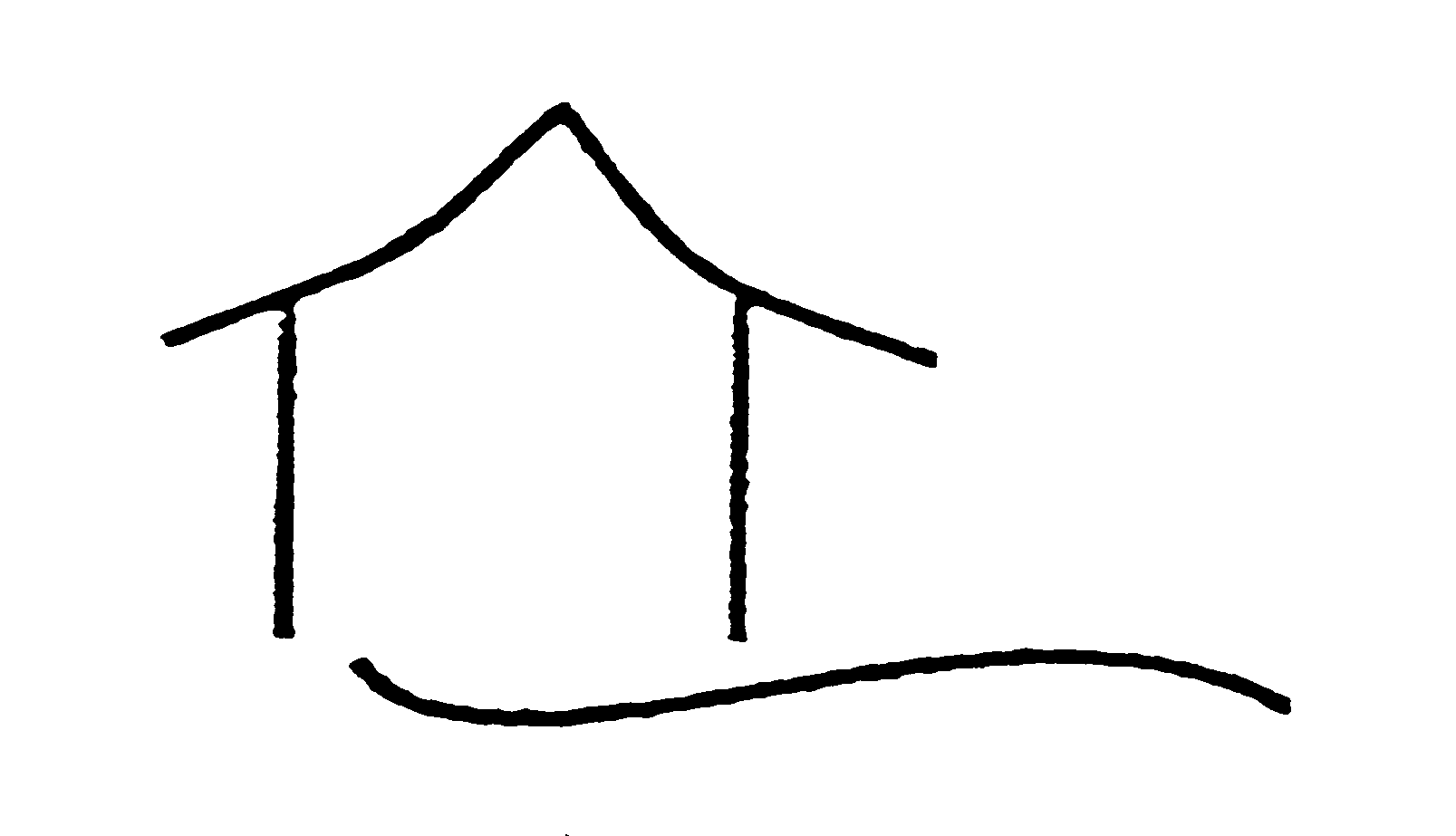  Neighbourhood House Co-operativeRevised Disability Action Plan2009-2011ForewordThe  will within all policy and procedure statements work within the  vision, mission, aims and guiding principles.MISSION is a community based organisation committed to building a stronger local community by providing community education, training, recreational activities, community support and services for all community members. VISIONOur vision is to bring people in our community to the  in order to build community spirit. We will strive to respond to the needs of the community through encouraging members to participate in house activities and help develop new opportunities to benefit the community as a whole.AIMSThe  aims to:Play a significant role in linking the Brunswick community by providing programs, training and activities for all community members Offer people a link to the community, to increase community participation, to encourage social interaction and build a connection to their local municipality. Increase people’s skills to improve their lives and environmentProvide an accessible and quality community education service to adults from diverse social, cultural and economic backgroundProvide a range of social and recreational opportunities to help overcome social isolation.Provide quality childcare and children's  programmes, thus making activities and participation accessible to members of the communityParticipate in partnerships and networks with other relevant organisations to increase understanding of community needs.Advocate for the needs of our community and the neighbourhood house sectorOur work is guided by the following principles:Empowering people experiencing disadvantageEnhancing community participation in our organisationDemonstrating Community LeadershipFostering environmentally sustainable outcomesUsing technology innovativelyWorking within a community development frameworkFostering volunteering opportunitiesEvidence based decision makingMonitoring and Evaluation will reflect these guiding principles.The Brunswick Neighbourhood House Cooperative embraces the sector’s principles of Community Ownership, Participation, Empowerment, Access and Equity, Life Long Learning, Inclusion, Networking, Advocacy, Self Help and Social Action.The Disability Action Plan 2009-2011 provides an important component in the realisation of this mission for our students and staff with a disability.  The plan reflects the values which underpin and guide our future development and the day-to-day teaching, learning, community building and other activities that make us a neighbourhood house.By developing a Disability Action Plan, Brunswick Neighbourhood House demonstrates its commitment to students and staff with a disability and reflects the philosophy of cultural competence and the acceptance of and respect for difference.The Disability Action Plan 2009-2011 has been designed in accordance with the provisions of the Commonwealth Disability Discrimination Act (1992) and the Disability Education Standards (2005) and will be lodged with the Human Rights and Equal Opportunity Commission.  IntroductionPurpose of the Disability Action PlanA Disability Action Plan is required to remove identified barriers to access and participation and develop new strategies for further improving resources, and reflects Brunswick Neighbourhood House’s stated commitment to ensuring that it provides a supportive and inclusive educational and employment experience for people with a disability.ConsultationBNH consults with students, staff, City of  staff, peak bodies within the ACE Sector and a variety of disability services in an informal sharing of information on a regular ongoing basis.Legislative ContextBoth State and Federal legislation provide protection against direct and indirect discrimination for people with a disability.   The principles and objects of the Commonwealth Disability Discrimination Act 1992 (DDA) signalled an important advancement of the rights of people with a disability and a recognition that it is the responsibility of all individuals and organisations covered by the Act to be pro-active in identifying and removing discriminatory barriers and practices. The DDA makes discrimination on the basis of disability unlawful in a number of areas applicable to universities. These include: education;employment;sport; access to premises used by the public; provision of goods, services and facilities; residential accommodation, clubs and associations; and administration of Commonwealth Government laws and programs.The DDA also aims to ensure, as far as practicable, that people with a disability have the same rights to equality before the law as the rest of the community; and to promote recognition and acceptance with the community of the principle that people with a disability have the same fundamental rights as the rest of the community.The definition of 'disability' in the DDA is very broad. It encompasses the physical, intellectual, psychiatric, sensory, neurological and aural conditions and also physical disfigurement and the presence in the body of an organism causing disease. The definition covers both temporary and permanent disability and includes:people who have had a disability in the past (such as an episode of mental illness): people who may have a disability in the future (for example, where there is a family history of disability); and people who are believed to have a disability (for example, if someone is thought to have HIV-AIDS).The Act describes both direct and indirect discrimination. Direct discrimination occurs where a person is treated less favourably because of a disability arising from an impairment or medical condition.  Indirect discrimination occurs where a general rule, practice or policy appears to be neutral or the same for everyone but, actually, has a disproportionate impact on people with a disability.  Whether unlawful discrimination has occurred can only be decided with reference to all the circumstances of the case.For example, if a student is refused enrolment in a course because the student has epilepsy, the neighbourhood house would be discriminating directly against the student on the ground of disability.  If, however, it could be demonstrated that the student’s medical condition may place her or others at risk in the particular course, then such a decision may not be seen as direct discrimination. Indirect discrimination might arise, for example, where the possession of a driver’s licence is included in the selection criteria for an administrative position.  Greater proportions of people with a disability are unable to obtain a driver’s licence and are thus excluded from employment.  If, however, driving between venues is an essential requirement of the position, then the stipulation of a driver’s licence in the selection criteria is unlikely to constitute indirect discrimination. Under the DDA an educational organisation such as BNH is required to make adjustments to accommodate the needs of a person with a disability if that person meets the essential entry requirements for admission to a course. In other words, a university has a legal obligation to make 'reasonable' adjustments.  An adjustment could be regarded as unreasonable if it undermined the core role or imposed other 'unjustifiable hardship' such as very high costs.  As an employer, BNH’s obligations to people with a disability extend to recruitment and selection processes, terms and conditions and access to benefits such as promotion and training. The House is obliged to provide reasonable adjustments for a staff member with a disability to enable him or her to carry out the inherent requirements of the job.The Disability Standards for Education (2005) have been formulated to clarify the rights of students and responsibilities of education providers under the DDA. The intention and effect of the Standards is to give students with a disability the same rights as other students. They are based on the position that:… all students, including students with a disability, should be treated with dignity and enjoy the benefits of education and training in an educationally supportive environment that values and encourages participation by all students, including students with a disability. The goals and targets set out for students below are designed to incorporate these standards into BNH’s programs and practice. The Standards came into effect in August 2005.In addition to the HREOC compliance framework this Plan also embodies the Principles of the revised Commonwealth Disability Strategy Equity: people with disabilities have the right to participate in all aspects of the community including the opportunity to contribute to its social, political, economic and cultural life;Inclusion: all mainstream Commonwealth programs, services and facilities should be available to people with disabilities. The requirements of people with disabilities should be taken into account at all stages in the development and delivery of these programs and services;Participation: people with disabilities have the right to participate on an equal basis in all decision making processes that affect their lives;Access: people with disabilities should have access to information in appropriate formats about the programs and services they use; andAccountability: all areas of Commonwealth organisations should be clearly accountable for the provision of access to their programs, facilities and services for people with disabilities. This includes specifying the outcomes to be achieved, establishing performance indicators and linking reporting outcomes of the Strategy to mainstream reporting mechanisms.RESPONSIBILITYThe Management at BNH will be responsible for ensuring that all staff, including volunteers, comply at all times with Government legislation and policies.Goals for staff and studentsAccess to the Physical EnvironmentA physical environment which enables people with a disability to participate safely at BNH on the same basis as people without a disability ActionDevelop ongoing Access Audit of all BNH venues.  Develop a plan in conjunction with Council for making all existing facilities accessible for people with a disabilityTake account of the needs of people with a disability in design of evacuation procedures.TimeframeAudit by June 2011 and review annually. Ongoing discussion with Council, including AAA worker.ResponsibilityBoard of Directors BNHStaff of BNHMCC staff as appropriateAccess to InformationInformation published by BNH to be accessible to people with a disability.Action2.1 Ensure if possible that publications, brochures and all BNH events are accessible or available in alternative formats if required. 2.2 Identify costs and benefits of making teaching materials available in electronic or other alternative format.TimeframeCosts and feasibility identified by June 2011 and review annually. ResponsibilityBoard of Directors BNHStaff of BNHCommunity agency staff as appropriateProspective StudentsProspective students with a disability are able to gain access to BNH on the same basis as prospective students without a disabilityAction 3.1Liaise with the appropriate personnel at agencies to assist people with a disability to apply for appropriate coursesProvide advice to prospective students with a disability on the requirements of courses to assist decision-making based on their needs and aspirations.TimeframeNeeds and feasibility identified by June 2011 and review annually. ResponsibilityBoard of Directors BNHStaff of BNHCommunity agency staff as appropriateSelection and EnrolmentStudents with a disability can be selected for courses and enrol in BNH on the same basis as students without a disabilityAction4.1	 Review enrolment procedures to ensure that students with a disability may complete them without undue difficulty.TimeframeJune 2011 and review annually. ResponsibilityBoard of Directors BNHStaff of BNHCommunity agency staff as appropriateDISABILITY ACTION PLANAccess to physical environmentDISABILITY ACTION PLANAccess to informationDISABILITY ACTION PLANProspective studentsDISABILITY ACTION PLANProspective students      ISSUEACTIONPERSON RESPONSIBLECOMPLETION DATE (If applicable)Develop ongoing Access Audit of all BNH venues. Develop with MCC staff and review annuallyBoard of DirectorsManagersJune 2011Develop a plan in conjunction with Council for making all existing facilities accessible for people with a disabilityDevelop with MCC staff, AAA worker and BNH staffOngoing review annuallyBoard of DirectorsManagersCompletedTake account of the needs of people with a disability in design of evacuation procedures.OngoingBoard of DirectorsManagersJune 2011      ISSUEACTIONPERSON RESPONSIBLECOMPLETION DATE (If applicable)Ensure if possible that publications, brochures and all BNH events are accessible or available in alternative formats if required. Develop and review annuallyBoard of DirectorsManagersStaff  BNHJune 2011Identify costs and benefits of making teaching materials available in electronic or other alternative format.Disability  worker and BNH staffOngoing review annuallyBoard of DirectorsManagersEnsure if possible that publications, brochures and all BNH events are accessible or available in alternative formats if required. Disability  worker and BNH staffOngoingBoard of DirectorsManagers      ISSUEACTIONPERSON RESPONSIBLECOMPLETION DATE (If applicable)Prospective students with a disability are able to gain access to BNH on the same basis as prospective students without a disabilityLiaise with the appropriate personnel at agencies to assist people with a disability to apply for appropriate coursesBoard of DirectorsManagersStaff  BNHJune 2011Provide advice to prospective students with a disability on the requirements of courses to assist decision-making based on their needs and aspirations.BNH staffOngoing review annuallyBoard of DirectorsManagersEnsure if possible that publications, brochures and all BNH events are accessible or available in alternative formats if required. Disability  workers and BNH staffOngoingBoard of DirectorsManagers      ISSUEACTIONPERSON RESPONSIBLECOMPLETION DATE (If applicable)Prospective students with a disability are able to gain access to BNH on the same basis as prospective students without a disabilityLiaise with the appropriate personnel at agencies to assist people with a disability to apply for appropriate coursesBoard of DirectorsManagersStaff  BNHJune 2011Provide advice to prospective students with a disability on the requirements of courses to assist decision-making based on their needs and aspirations.BNH staffOngoing review annuallyBoard of DirectorsManagersReview enrolment procedures to ensure that students with a disability may complete them without undue difficulty.BNH staffOngoingBoard of DirectorsManagers